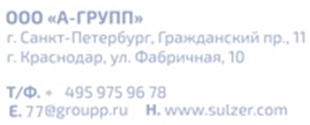 Опросный листИзмельчители для канализацииОпросный листИзмельчители для канализацииОпросный листИзмельчители для канализацииОпросный листИзмельчители для канализацииОбъект и его адресОбъект и его адресКомпанияКомпанияКонтактное лицоКонтактное лицоТелефонТелефонE-mailПерекачиваемая средаПерекачиваемая средаПерекачиваемая средаПерекачиваемая средаПерекачиваемая средаПерекачиваемая средаПерекачиваемая средаПерекачиваемая средаПерекачиваемая средаТип средыТип средыТемпература, °СТемпература, °СТемпература, °СТемпература, °СПлотность, кг/м3Плотность, кг/м3ВязкостьВязкостьВязкостьВязкостьТип загрязненийТип загрязненийРазмер, ммРазмер, ммРазмер, ммРазмер, ммРабочие параметрыРабочие параметрыРабочие параметрыРабочие параметрыРабочие параметрыРабочие параметрыРабочие параметрыРабочие параметрыРабочие параметрыПодача, м3/чПодача, м3/чНапор/ДавлениеНапор/ДавлениеНапор/ДавлениеНапор/ДавлениеПриводПриводПриводПриводПриводПриводПриводПриводПриводIP55 «сухой»IP55 «сухой»IP68«погружной»IP68«погружной»IP68«погружной»IP68«погружной»Тип установкиТип установкиТип установкиТип установкиТип установкиТип установкиТип установкиТип установкиТип установкив колодце / в канале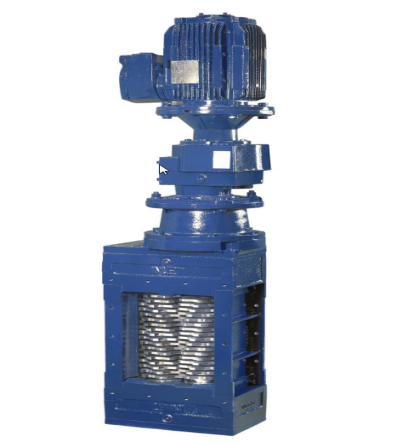 в колодце / в каналев колодце / в каналев колодце / в каналев колодце / в каналев колодце / в каналефланцевое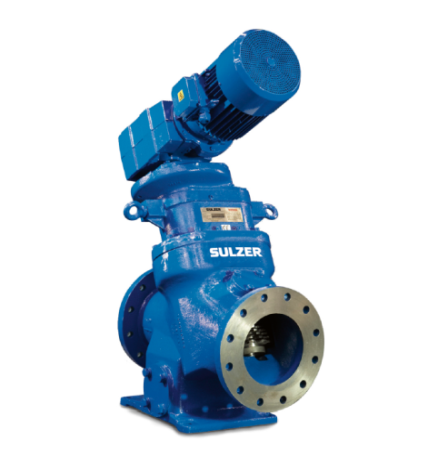 фланцевоефланцевоеПодводящий ТрубопроводПодводящий ТрубопроводПодводящий ТрубопроводПодводящий ТрубопроводПодводящий ТрубопроводПодводящий ТрубопроводПодводящий ТрубопроводПодводящий ТрубопроводПодводящий ТрубопроводДиаметрммОтметка лоткаОтметка лоткаммммммМакс наполнение %Уровень воды в канале Уровень воды в канале Уровень воды в канале Уровень воды в канале Уровень воды в канале Уровень воды в канале Уровень воды в канале Уровень воды в канале Уровень воды в канале при Qmaxммпри Qminпри QminммммммСистема управления Система управления Система управления Система управления Система управления Система управления Система управления Система управления Система управления ИсполнениеИсполнениепомещение IP54помещение IP54помещение IP54улица IP65 с обогревомДополнительная информацияДополнительная информацияДополнительная информацияДополнительная информацияДополнительная информацияДополнительная информацияДополнительная информацияДополнительная информацияДополнительная информация